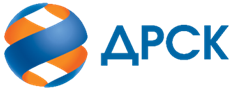 Акционерное Общество«Дальневосточная распределительная сетевая компания»ПРОТОКОЛ № 15/МР-ВПзаседания Закупочной комиссии по аукциону в электронной форме с участием только субъектов МСП на право заключения договора поставки «Устройства птицезащитные» (лот № 6301-РЕМ ПРОД-2020-ДРСК)№ ЕИС – 32009489031 (МСП)СПОСОБ И ПРЕДМЕТ ЗАКУПКИ: аукцион в электронной форме, участниками которого могут быть только субъекты малого и среднего предпринимательства на право заключения договора поставки «Устройства птицезащитные», Лот № 6301-РЕМ ПРОД-2021-ДРСК    КОЛИЧЕСТВО ПОДАННЫХ ЗАЯВОК НА УЧАСТИЕ В ЗАКУПКЕ: 6 (шесть) заявок.КОЛИЧЕСТВО ОТКЛОНЕННЫХ ЗАЯВОК: 2 (две) заявки.ВОПРОСЫ, ВЫНОСИМЫЕ НА РАССМОТРЕНИЕ ЗАКУПОЧНОЙ КОМИССИИ: Об утверждении результатов процедуры аукциона О рассмотрении результатов ценовых предложений Участников О признании заявок соответствующими условиям Документации о закупке по результатам рассмотрения ценовых предложений УчастниковО ранжировке заявокО выборе победителя закупкиРЕШИЛИ:По вопросу № 1Признать процедуру аукциона состоявшейся. Принять цены заявок Участников по результатам аукциона:По вопросу № 2Признать объем полученной информации достаточным для принятия решения.Принять к рассмотрению ценовые предложения следующих участников:По вопросу № 3Признать ценовые предложения следующих Участников:470535/ООО "ЮИК", 470916/ООО "НТЦ"ПРАКТИК-НОВАТОР", 473420/ООО "ИЦ ОРГРЭС", 473643/ООО "ГЭП"удовлетворяющими по существу условиям Документации о закупке и принять их к дальнейшему рассмотрению. По вопросу № 4Утвердить ранжировку заявок:По вопросу № 5Признать Победителем закупки Участника, занявшего 1 (первое) место в ранжировке по степени предпочтительности для Заказчика: ООО "Главэнергопоставка" г. Южноуральск с ценой заявки не более 2 996 809.98  руб. без учета НДС. Условия оплаты: в течение 15 (пятнадцати) рабочих дней с даты подписания акта сдачи-приёмки товара, товарной накладной (ТОРГ-12) на основании счета, выставленного Поставщиком, и с учетом пункта 2.4.2. Договора. Срок поставки: начало поставки с даты заключения договора, но не ранее 01.01.2021 года. Окончание поставки в течение 60 дней с даты заключения договора. Настоящая заявка имеет правовой статус оферты и действует вплоть до истечения срока, отведенного на заключение Договора, но не менее, чем в течение 90 (девяноста) календарных дней с даты окончания срока подачи заявок (22.09.2020).Инициатору договора обеспечить подписание договора с Победителем не ранее чем через 10 (десять) календарных дней и не позднее 20 (двадцати) календарных дней после официального размещения итогового протокола по результатам закупки.Победителю закупки в срок не позднее 3 (трех) рабочих дней с даты официального размещения итогового протокола по результатам закупки обеспечить направление по адресу, указанному в Документации о закупке, информацию о цепочке собственников, включая бенефициаров (в том числе конечных), по форме и с приложением подтверждающих документов согласно Документации о закупке.Победителю закупки включить в спецификацию договора информацию о наименовании страны происхождения товара в соответствии с общероссийским классификатором и изготовителе продукции в строгом соответствии с информацией, указанной в заявке.Инициатору договора обеспечить контроль за соблюдением вышеуказанного пункта решенияСекретарь Закупочной комиссии 1 уровня  		                                        О.В.Коваленког. Благовещенск13 ноября  2020 г.№п/пДата и время регистрации заявкиНаименование, адрес и ИНН Участника и/или его идентификационный номер25.09.2020 06:33:53470535/ООО "ЮИК", 109029, Российская Федерация, Г МОСКВА, УЛ КАЛИТНИКОВСКАЯ Б., ДОМ 42, Э 3 О 314-А, ИНН 7424032866, КПП 770901001, ОГРН 114742400210924.09.2020 11:58:01470916/ООО "НТЦ"ПРАКТИК-НОВАТОР", 127051, Российская Федерация, Г МОСКВА, ПЛ СУХАРЕВСКАЯ М., ДОМ 2, СТРОЕНИЕ 2, ЭТАЖ 4 КОМНАТА 4, ИНН 7702434837, КПП 770201001, ОГРН 118774669445325.09.2020 06:56:46471203/ООО "КАСКАД", 660012, КРАЙ КРАСНОЯРСКИЙ, Г КРАСНОЯРСК, УЛ СКЛАДСКАЯ, ДОМ 29, , ИНН 2465238169, КПП 246401001, ОГРН 110246802844224.09.2020 16:16:38473420/ООО "ИЦ ОРГРЭС", 109240, Российская Федерация, Г МОСКВА, УЛ НИКОЛОЯМСКАЯ, ДОМ 13, СТРОЕНИЕ 17, КОМНАТА 3, ИНН 7704403143, КПП 770901001, ОГРН 117774635182625.09.2020 05:57:06473634/ООО ПО "РОСЭНЕРГОРЕСУРС", 630108, ОБЛ НОВОСИБИРСКАЯ, Г НОВОСИБИРСК, УЛ СТАНЦИОННАЯ, ДОМ 15/2, ОФИС 25, ИНН 5404223516, КПП 540401001, ОГРН 104540148449025.09.2020 06:19:44473643/ООО "ГЭП", 457040, Российская Федерация, ОБЛ ЧЕЛЯБИНСКАЯ, Г ЮЖНОУРАЛЬСК, УЛ ЗАВОДСКАЯ, ДОМ 3А, КАБИНЕТ 1, ИНН 7448195468, КПП 742401001, ОГРН 1167456111206№ п/пДата и время регистрации заявкиИдентификационный номер УчастникаЦеновое предложение без НДС15.10.2020 10:06:21Участник №4705353 643 624.0215.10.2020 10:53:25Участник №4709163 077 406.2415.10.2020 11:15:46Участник №4712032 957 083.2015.10.2020 09:35:00Участник №4734204 886 064.0015.10.2020 09:33:06Участник №4736345 014 400.1015.10.2020 11:12:41Участник №4736432 996 809.98№п/пДата и время регистрации заявкиНаименование, адрес и ИНН Участника и/или его идентификационный номерЦеновое предложение без НДС125.09.2020 06:33:53470535/ООО "ЮИК", 109029, Российская Федерация, Г МОСКВА, УЛ КАЛИТНИКОВСКАЯ Б., ДОМ 42, Э 3 О 314-А, ИНН 7424032866, КПП 770901001, ОГРН 11474240021093 643 624.02224.09.2020 11:58:01470916/ООО "НТЦ"ПРАКТИК-НОВАТОР", 127051, Российская Федерация, Г МОСКВА, ПЛ СУХАРЕВСКАЯ М., ДОМ 2, СТРОЕНИЕ 2, ЭТАЖ 4 КОМНАТА 4, ИНН 7702434837, КПП 770201001, ОГРН 11877466944533 077 406.2425.09.2020 06:56:46471203/ООО "КАСКАД", 660012, КРАЙ КРАСНОЯРСКИЙ, Г КРАСНОЯРСК, УЛ СКЛАДСКАЯ, ДОМ 29, , ИНН 2465238169, КПП 246401001, ОГРН 1102468028442отклонен на этапе рассмотрения вторых частей заявок24.09.2020 16:16:38473420/ООО "ИЦ ОРГРЭС", 109240, Российская Федерация, Г МОСКВА, УЛ НИКОЛОЯМСКАЯ, ДОМ 13, СТРОЕНИЕ 17, КОМНАТА 3, ИНН 7704403143, КПП 770901001, ОГРН 11777463518264 886 064.0025.09.2020 05:57:06473634/ООО ПО "РОСЭНЕРГОРЕСУРС", 630108, ОБЛ НОВОСИБИРСКАЯ, Г НОВОСИБИРСК, УЛ СТАНЦИОННАЯ, ДОМ 15/2, ОФИС 25, ИНН 5404223516, КПП 540401001, ОГРН 1045401484490отклонен на этапе рассмотрения вторых частей заявок25.09.2020 06:19:44473643/ООО "ГЭП",457040, Российская Федерация, ОБЛ ЧЕЛЯБИНСКАЯ, Г ЮЖНОУРАЛЬСК, УЛ ЗАВОДСКАЯ, ДОМ 3А, КАБИНЕТ 1, ИНН 7448195468, КПП 742401001, ОГРН 11674561112062 996 809.98Место в ранжировке (порядковый № заявки)Дата и время регистрации заявкиНаименование Участника и/или идентификационный номерИтоговая цена заявки, 
руб. без НДС Возможность применения приоритета в соответствии с 925-ПП1 место (заявка 473643)25.09.2020 06:19:44473643/ООО "ГЭП", 457040, Российская Федерация, ОБЛ ЧЕЛЯБИНСКАЯ, Г ЮЖНОУРАЛЬСК, УЛ ЗАВОДСКАЯ, ДОМ 3А, КАБИНЕТ 1, ИНН 7448195468, КПП 742401001, ОГРН 11674561112062 996 809.98нет2 место(заявка 470916)24.09.2020 11:58:01470916/ООО "НТЦ"ПРАКТИК-НОВАТОР", 127051, Российская Федерация, Г МОСКВА, ПЛ СУХАРЕВСКАЯ М., ДОМ 2, СТРОЕНИЕ 2, ЭТАЖ 4 КОМНАТА 4, ИНН 7702434837, КПП 770201001, ОГРН 11877466944533 077 406.24нет3 место(заявка 470535)25.09.2020 06:33:53470535/ООО "ЮИК", 109029, Российская Федерация, Г МОСКВА, УЛ КАЛИТНИКОВСКАЯ Б., ДОМ 42, Э 3 О 314-А, ИНН 7424032866, КПП 770901001, ОГРН 11474240021093 643 624.02нет4 место(заявка 473420)24.09.2020 16:16:38473420/ООО "ИЦ ОРГРЭС", 109240, Российская Федерация, Г МОСКВА, УЛ НИКОЛОЯМСКАЯ, ДОМ 13, СТРОЕНИЕ 17, КОМНАТА 3, ИНН 7704403143, КПП 770901001, ОГРН 11777463518264 886 064.00нет